Commonwealth of Massachusetts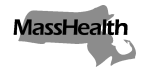 Executive Office of Health and Human ServicesOffice of Medicaidwww.mass.gov/masshealthMassHealthOxygen and Respiratory Therapy Equipment Provider Bulletin 18November 2019TO:	Oxygen and Respiratory Therapy Equipment Providers Participating in MassHealthFROM:	Daniel Tsai, Assistant Secretary for MassHealth [Signature of Daniel Tsai]RE:	Revised Process for Requesting Coverage of Direct Service Components RE1 through RE23 (RE Units)SummaryEffective November 15, 2019, when requesting authorization for RE units, providers will be required to add a line item on the prior authorization (PA) request using procedure code and modifier combination K0739 U5. This code-modifier combination will replace the current manual process of adding the authorized RE Unit dollar amount to a primary HCPCS code. Providers should refer to Administrative Bulletin 19-19 on the 2019 EOHHS Administrative Bulletins page and the updated version of the interactive MassHealth DME and OXY Payment and Coverage Guideline Tool posted on the MassHealth website at: www.mass.gov/service-details/masshealth-payment-and-coverage-guideline-toolsNew Revised ProcessDirect Service Component units (RE units) are one-hour units that may be requested upon evaluation of: complex mobility systems (RE1–RE23), installation of custom movable and fixed patient lift systems (RE1–RE23), and installation of pediatric/turned adult safety beds (RE1–RE5).Providers will be required to request RE units as a separate line item on the PA and claim as K0739 with U5 modifier.  The provider must identify the number of RE units being requested on the PA line item and on the claim. The range of RE units is set forth in 101 CMR 322.03(2) and below:RE 1–5 - Specialized (1–5 hours).RE 6–10 - Intermediate - More time and complexity with multiple trials of equipment, custom fabrication of some parts (6–10 hours).RE 11–15 - More time and complexity with multiple trials of equipment, high level of complexity in custom fabrication of some parts and may involve use of components from one or more manufactures (11–15 hours).RE 16–23 - Complex - More time and complexity with multiple trials of equipment, very high level of complexity and may involve extensive time for trials of multiple products, extended amount of custom fabrication, or interactions with several professionals- physicians, therapist, teachers (16–23 hours)..MassHealth WebsiteThis bulletin is available on the MassHealth Provider Bulletins web page.To sign up to receive email alerts when MassHealth issues new bulletins and transmittal letters, send a blank email to join-masshealth-provider-pubs@listserv.state.ma.us. No text in the body or subject line is needed.QuestionsIf you have any questions about the information in this bulletin, please contact the MassHealth Long Term Services and Supports (LTSS) Provider Service Center. The Center is open 8 a.m. to 6 p.m., Monday through Friday, excluding holidays.  Phone: Toll-free (844) 368-5184Email: support@masshealthltss.com 	Portal: www.MassHealthLTSS.com 	Mail: MassHealth LTSS PO Box 159108 Boston, MA 02215 Fax: (888) 832-3006 